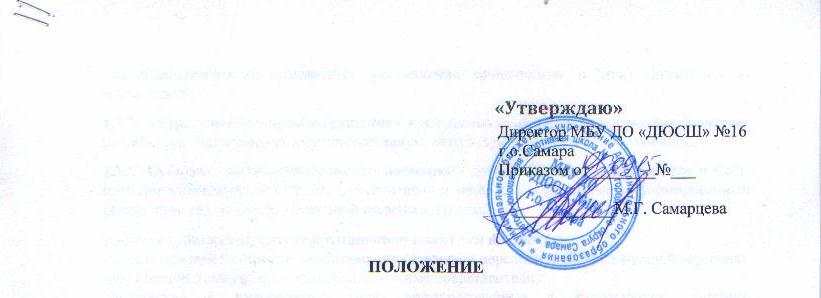 о противодействии коррупции в МБУ ДО «ДЮСШ №16» г.о. Самара1. Общие положения.1.1. Данное Положение о противодействии коррупции в муниципальном бюджетном учреждении дополнительного образования «Детско-юношеской спортивной школе» №16 городского округа Самара  (далее – Положение) разработано на основе Указа Президента РФ от 11.04. 2014 г. № 226 «О национальном плане противодействия коррупции на 2015-2016 годы, утвержденного 17.10.2014 г., Закона РФ от 25.12. 2008 г. № 273-ФЗ «О противодействии коррупции».1.2. Настоящим Положением устанавливаются основные принципы противодействия коррупции, правовые и организационные основы предупреждения коррупции и борьбы с ней, минимизации и (или) ликвидации последствий коррупционных правонарушений.1.3. Для целей настоящего Положения используются следующие основные понятия:1.3.1.  Коррупция:а) злоупотребление служебным положением, дача взятки, получение взятки, злоупотребление полномочиями, коммерческий подкуп либо иное незаконное использование физическим лицом своего должностного положения вопреки законным интересам общества и государства в целях получения выгоды в виде денег, ценностей, иного имущества или услуг имущественного характера, иных имущественных прав для себя или для третьих лиц либо незаконное предоставление такой выгоды указанному лицу другими физическими лицами;б) совершение деяний, указанных в подпункте «а» настоящего пункта, от имени или в интересах юридического лица;1.3.2. Противодействие коррупции – деятельность работников МБУ ДО «ДЮСШ №16» г.о. Самара (далее Учреждение) по противодействию коррупции и физических лиц в пределах их полномочий:а) по предупреждению коррупции, в том числе по выявлению и последующему устранению причин коррупции (профилактика коррупции);б) по выявлению, предупреждению, пресечению, раскрытию и расследованию коррупционных правонарушений (борьба с коррупцией);в) по минимизации и (или) ликвидации последствий коррупционных правонарушений.1.4. Основные принципы противодействия коррупции:- признание, обеспечение и защита основных прав и свобод человека и гражданина;- законность;- публичность и открытость деятельности органов управления и самоуправления;- неотвратимость ответственности за совершение коррупционных правонарушений;- комплексное использование организационных, информационно-пропагандистских и других мер;- приоритетное применение мер по предупреждению коррупции.2. Основные меры по профилактике коррупции.Профилактика коррупции осуществляется путем применения следующих основных мер:2.1. формирование в трудовом коллективе Учреждения нетерпимости к коррупционному поведению;2.2. формирование у участников образовательных отношений Учреждения нетерпимости к коррупционному поведению;2.3. проведение мониторинга всех локальных актов, издаваемых администрацией Учреждения на предмет соответствия действующему законодательству;2.4. проведение мероприятий по разъяснению работникам Учреждения, участникам образовательных отношений  законодательства в сфере противодействия коррупции.3. Основные направления по повышению эффективности противодействия коррупции.3.1. создание механизма взаимодействия администрации Учреждения с органами государственной власти, органами самоуправления, муниципальными и общественными комиссиями по вопросам противодействия коррупции, а также с гражданами и институтами гражданского общества;3.2. принятие административных и иных мер, направленных на привлечение работников Учреждения, участников образовательных отношений Учреждения к более активному участию в противодействии коррупции, на формирование в трудовом коллективе Учреждения, у участников образовательных отношений Учреждения негативного отношения к коррупционному поведению;3.3. совершенствование системы и структуры Учреждения;3.4. создание механизмов общественного контроля деятельностью работников Учреждения и его администрации;3.5. обеспечение доступа работников Учреждения,  участников образовательных Учреждений к информации о деятельности администрации Учреждения;3.6. конкретизация полномочий работников Учреждения, которые  должны быть отражены в должностных инструкциях;3.7. уведомление в письменной форме работниками Учреждения – администрации Учреждения обо всех случаях обращения к ним, каких – либо лиц в целях склонения их к совершению коррупционных правонарушений;3.8. создание условий для уведомления участников образовательных отношений Учреждения к информации обо всех случаях вымогания у них взяток работниками Учреждения.4. Организационные основы противодействия коррупции4.1. Общее руководство мероприятиями, направленными на противодействие коррупции, осуществляет директор Учреждения; 4.2. Директор Учреждения:- разрабатывает проекты локальных нормативных актов по вопросам противодействия коррупции;- осуществляет противодействие коррупции в пределах своих полномочий;- принимает заявления работников Учреждения, участников образовательных отношений Учреждения о фактах коррупционных проявлений работниками Учреждения для последующего их направления в правоохранительные органы;- осуществляет антикоррупционную пропаганду и воспитание работников Учреждения, участников образовательных отношений Учреждения;- обеспечивает  соблюдение работниками  правил внутреннего  трудового  распорядка;- подготавливает документы и материалы для привлечения работников Учреждения к дисциплинарной и материальной ответственности; - взаимодействует с правоохранительными органами,  с органами государственной власти, органами самоуправления, муниципальными и общественными комиссиями по вопросам взаимодействия коррупции, а также с гражданами и институтами гражданского общества.5. Ответственность физических и юридических лиц за коррупционные правонарушения5.1. Граждане Российской Федерации, иностранные граждане и лица без гражданства за совершение коррупционных правонарушений несут уголовную, административную, гражданско-правовую и дисциплинарную ответственность в соответствии с законодательством Российской Федерации.5.2. Физическое лицо, совершившее коррупционное правонарушение, по решению суда может быть лишено в соответствии с законодательством Российской Федерации права занимать определенные должности государственной и муниципальной службы.5.3. В случае если от имени или в интересах юридического лица осуществляются организация, подготовка и совершение коррупционных правонарушений или правонарушений, создающих условия для совершения коррупционных правонарушений, к юридическому лицу могут быть применены меры ответственности в соответствии с законодательством Российской Федерации.5.4. Применение за коррупционное правонарушение мер ответственности к юридическому лицу не освобождает от ответственности за данное коррупционное правонарушение виновное физическое лицо, равно как и привлечение к уголовной или иной ответственности за коррупционное правонарушение физического лица не освобождает от ответственности за данное коррупционное правонарушение юридическое лицо.